Создание Мобильного автоматизированного рабочего места Председателя Правления ОАО «Газпром» Техническое задание на оказание услугМосква, Содержание1. ОБЩИЕ ПОЛОЖЕНИЯ	31.1. Назначение документа	31.2. Основные термины и определения	31.3. Обозначения и сокращения	41.4. Описание и характеристики объекта автоматизации	42. ЦЕЛИ И ЗАДАЧИ ПРОЕКТА	62.1. Цели проекта	62.2. Задачи проекта	63. ОБЪЕМ ПРОЕКТА	73.1. Организационный объем проекта	73.2. Функциональный объем проекта	7Функция	8Описание	83.3. Методологический объем проекта	114. ОСНОВНЫЕ ТРЕБОВАНИЯ К ИНФОРМАЦИОННОЙ СИСТЕМЕ	124.1. Требования к функциям расчета и анализа данных, реализуемым в системе	124.2. Требования к контролю информации в системе	124.3. Требования к режиму работы системы	124.4. Требования по информационной безопасности	135. ВЗАИМОДЕЙСТВИЕ СО СМЕЖНЫМИ БИЗНЕС-ПРОЦЕССАМИ	156. УКРУПНЕННЫЙ ПЛАН-ГРАФИК СОЗДАНИЯ МОБИЛЬНОГО АРМ ПРЕДСЕДАТЕЛЯ ПРАВЛЕНИЯ ОАО «ГАЗПРОМ»	161. ОБЩИЕ ПОЛОЖЕНИЯ	Назначение документаВ документе «Функциональные требования к Мобильному АРМ Председателя Правления ОАО «Газпром» определяются цели, задачи, объем  создания Мобильного автоматизированного рабочего места Председателя Правления ОАО «Газпром». 1.2. Основные термины и определения1.3. Обозначения и сокращения1.4. Описание и характеристики объекта автоматизацииМобильное АРМ Председателя Правления ОАО «Газпром» - программно-аппаратный комплекс, предназначенный для обеспечения информационной поддержки принятия Председателем Правления ОАО «Газпром» управленческих решений по повышению эффективности деятельности Группы Газпром независимо от наличия доступа к стационарному АРМ с использованием мобильных устройств. Мобильное АРМ Председателя Правления ОАО «Газпром»  должно быть основано на функциональности стационарного АРМ Председателя Правления ОАО «Газпром» в КХД на базе КПЭ.Мобильное АРМ Председателя Правления ОАО «Газпром» предназначено для взаимодействия с системой КХД на базе КПЭ, включая обработку информации, составляющей коммерческую тайну, и иной конфиденциальной информации ОАО «Газпром» из системы КХД на базе КПЭ.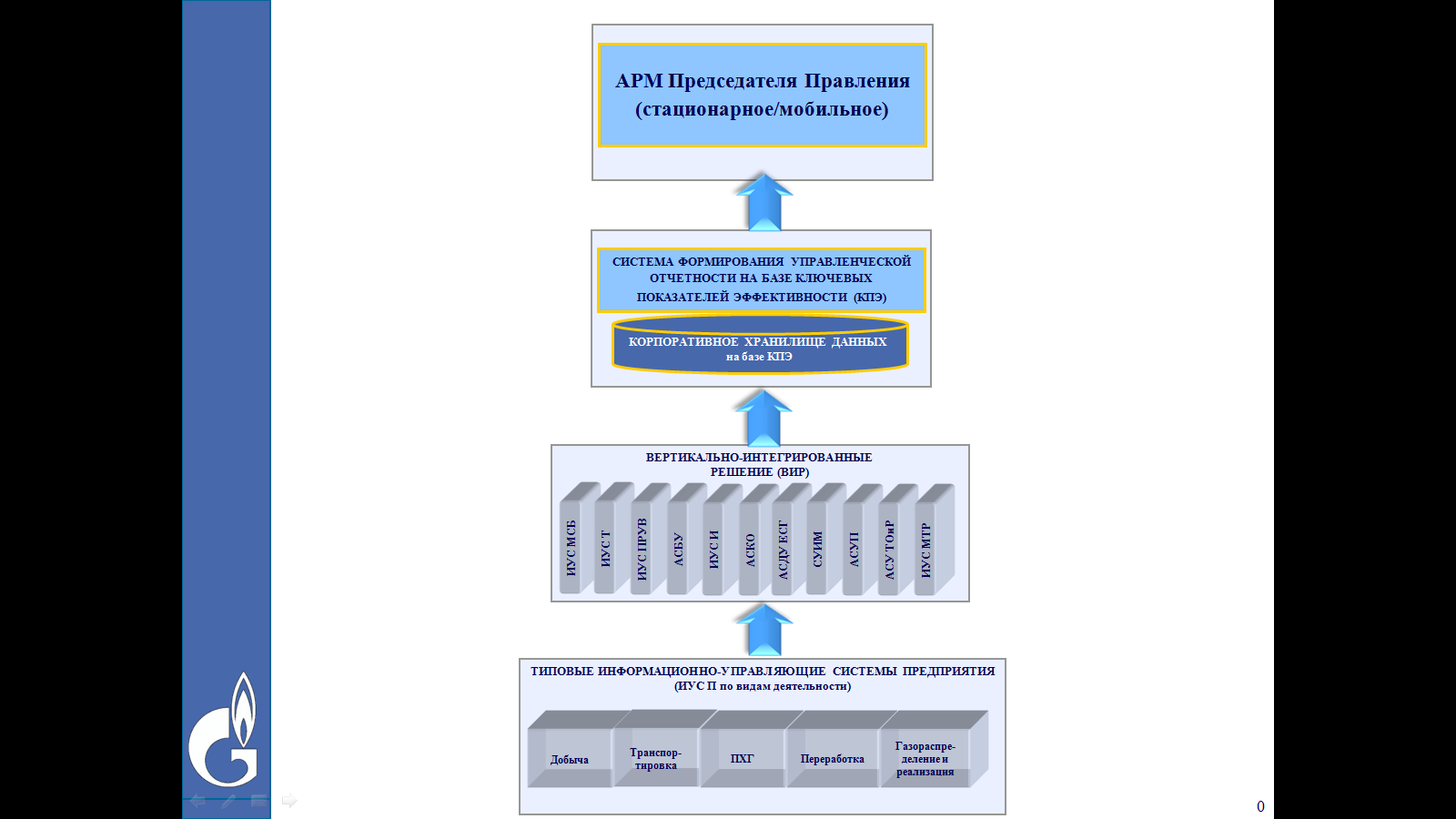 Рисунок 1 Место Мобильного АРМ Председателя Правления ОАО «Газпром» в целевой системной архитектуре информационного пространства ОАО «Газпром»Объектом автоматизации является функция мониторинга КПЭ как часть бизнес-процесса управления эффективностью посредством КПЭ. Состав КПЭ, методология их расчета (включая технологии сбора исходных данных) и формирования отчетности разработаны и согласованы в рамках проекта создания Корпоративного хранилища данных ОАО «Газпром» на базе системы ключевых показателей эффективности (см. п.3.3 Методологический объем проекта).2. ЦЕЛИ И ЗАДАЧИ ПРОЕКТА	2.1. Цели проекта Целью данного проекта является создание Мобильного АРМ Председателя Правления ОАО «Газпром» для обеспечения информационной поддержки принятия Председателем Правления ОАО «Газпром» управленческих решений по повышению эффективности деятельности Группы Газпром. Основой для принятия управленческих решений является система КПЭ, разработанная в рамках проекта создания КХД на базе КПЭ ОАО «Газпром».2.2. Задачи проекта Для достижения поставленной цели в ходе проекта должны быть решены следующие задачи:Разработка и реализация Мобильного АРМ Председателя Правления ОАО «Газпром».Модернизация системно-технической инфраструктуры ОАО «Газпром» для использования Мобильного АРМ Председателя Правления ОАО «Газпром».Разработка и реализация подсистемы обеспечения информационной безопасности Мобильного АРМ Председателя Правления ОАО «Газпром».Разработка, реализация и приемка в эксплуатацию Мобильного АРМ Председателя Правления ОАО «Газпром» и его подсистемы информационной безопасности (ПОИБ) осуществляется на основе Технического задания. 3. ОБЪЕМ ПРОЕКТА3.1. Организационный объем проекта Организационный объем проекта:Председатель Правления ОАО «Газпром»;ФЭД ОАО «Газпром».3.2. Функциональный объем проекта Функциональный объем проекта определяется перечнем функций, автоматизируемых в результате создания мобильного АРМ Председателя Правления ОАО «Газпром».В ходе проекта должны быть автоматизированы функции визуализации интерактивной аналитической отчетности с использованием Мобильного АРМ Председателя Правления ОАО «Газпром». Требования к информационному наполнению Мобильного АРМ Председателя Правления ОАО «Газпром» приведены в таблице 1. Мобильный АРМ Председателя Правления ОАО «Газпром» должен поддерживать функции, приведенные в таблице 2.Таблица 1 Требования к информационному наполнению Мобильного АРМ Председателя Правления ОАО «Газпром»Таблица 2 Функции Мобильного АРМ Председателя Правления ОАО «Газпром»3.3. Методологический объем проекта В рамках проекта методико-регламентные документы не разрабатываются. Используется набор методико-регламентных документов, разработанных и согласованных в рамках проекта создания Корпоративного хранилища данных на базе системы ключевых показателей эффективности ОАО «Газпром»:Положение о системе КПЭ;Положение о Корпоративной модели данных;Регламент сбора исходных данных, расчета КПЭ и формирования отчетности;Регламент ведения Корпоративной модели данных.4. ОСНОВНЫЕ ТРЕБОВАНИЯ К ИНФОРМАЦИОННОЙ СИСТЕМЕ4.1. Требования к функциям расчета и анализа данных, реализуемым в системеФункциональность Мобильного АРМ Председателя Правления ОАО «Газпром» в части функций расчета и анализа данных основана на функциональности стационарного АРМ Председателя Правления ОАО «Газпром». Функции ввода и расчета данных Мобильным АРМ Председателя Правления ОАО «Газпром» не предусмотрены. Мобильным АРМ Председателя Правления ОАО «Газпром» осуществляется визуализация и хранение данных, обработанных в КХД на базе КПЭ.4.2. Требования к контролю информации в системеКонтроль информации в системе обеспечивается средствами КХД на базе КПЭ. Ввод информации с использованием Мобильного АРМ Председателя Правления ОАО «Газпром»  не предусмотрен.Доступ мобильного АРМ Председателя Правления к КХД должен осуществляться с использованием подсистемы обеспечения информационной безопасности Мобильного АРМ Председателя Правления ОАО «Газпром».4.3. Требования к режиму работы системыШтатный режим работы Мобильного АРМ Председателя Правления ОАО «Газпром»  7 дней в неделю, 24 часа в сутки (24*7*365).Планируемое количество ролей пользователей:Председатель Правления ОАО «Газпром»;Аналитик по подготовке сценариев анализа;Администратор Мобильного АРМ Председателя Правления ОАО «Газпром».Максимальное время восстановления работоспособности системы в случае аппаратного сбоя – не более 4 часов.Максимальное время восстановления работоспособности Мобильного АРМ Председателя Правления ОАО «Газпром» в случае выхода из строя системы КХД на базе КПЭ соответствует времени восстановления работоспособности системы КХД на базе КПЭ, определенному в документе «КХД.С.2.1.99.001 Проектное решение по модернизации системно-технической инфраструктуры аппаратно-программного комплекса КХД на базе КПЭ и составу оборудования» и составляет 48 часов.Скорость работы интерфейса Мобильного АРМ Председателя Правления ОАО «Газпром»:первоначальная загрузка интерфейса приложения - не более 5 секунд;задержка при переходе между экранами - не более 3 секунд.Скорость обмена данными Мобильного АРМ Председателя Правления ОАО «Газпром»:получение актуальных данных при загрузке приложения - не более 15 секунд;получение актуальных данных при переходе между экранами - не более 5 секунд.Мобильное АРМ Председателя Правления ОАО «Газпром» должно обеспечивать взаимодействие с системой КХД на базе КПЭ через Интернет.Мобильное АРМ Председателя Правления ОАО «Газпром» должно поддерживать работу в сетях 3G, GPRS, Wi-Fi.4.4. Требования по информационной безопасностиПрограммно-технический комплекс взаимодействия Мобильного АРМ Председателя Правления ОАО «Газпром» с системой КХД на базе КПЭ должен удовлетворять требованиям по информационной безопасности, изложенным в Техническом задании на создание КХД на базе КПЭ, а также в Частном техническом задании на создание ПОИБ КХД на базе КПЭ.При обработке данных на Мобильном АРМ Председателя Правления ОАО «Газпром» должны быть выполнены требования по обеспечению режима коммерческой тайны. Должна быть исключена возможность несанкционированного доступа к данным, хранящимся на Мобильном АРМ Председателя Правления ОАО «Газпром», а также к КХД на базе КПЭ с использованием Мобильного АРМ Председателя Правления ОАО «Газпром».Перечень требований по информационной безопасности Мобильного АРМ Председателя Правления ОАО «Газпром» должен быть приведен в Техническом заданииРазработка ПОИБ Мобильного АРМ Председателя Правления ОАО «Газпром» осуществляется на основе Технического проекта и Технического задания, а ее реализация на основе рабочей и эксплуатационной документации.5. ВЗАИМОДЕЙСТВИЕ СО СМЕЖНЫМИ БИЗНЕС-ПРОЦЕССАМИБизнес-процесс анализа и формирования отчетности по КПЭ с использованием Мобильного АРМ Председателя Правления ОАО «Газпром»  является частью бизнес-процесса анализа и формирования отчётности по КПЭ в КХД на базе КПЭ. Бизнес-процесс анализа и формирования отчетности приведен в документе «Положение о системе Ключевых показателей эффективности ОАО «Газпром». В рамках проекта по разработке мобильного АРМ Председателя Правления ОАО «Газпром» не предусмотрена интеграция со смежными бизнес-процессами. 6. УКРУПНЕННЫЙ ПЛАН-ГРАФИК СОЗДАНИЯ МОБИЛЬНОГО АРМ ПРЕДСЕДАТЕЛЯ ПРАВЛЕНИЯ ОАО «ГАЗПРОМ»Таблица 3 Укрупненный план-график создания Мобильного АРМ Председателя Правления ОАО «Газпром»№п/пТерминОпределениеБизнес-процессСовокупность взаимосвязанных задач (работ), направленных на достижение определенной цели, создание определенного результата (продукта) путем преобразования потребляемых в ходе реализации процесса ресурсовГруппа ГазпромОАО «Газпром» и все его дочерние и зависимые общества на всех уровнях владенияКлючевые показатели эффективностиПоказатели (преимущественно удельные и относительные), которые являются наиболее значимыми для оценки Председателем Правления ОАО «Газпром»  эффективности деятельности объектов мониторингаМобильное Автоматизированное рабочее место Председателя Правления ОАО «Газпром»Мобильное устройство, оснащенное программным обеспечением, основанным на функциональности стационарного АРМ Председателя Правления ОАО «Газпром»  системы КХД на базе КПЭМобильное устройствоМобильный компьютер, относящийся к типу планшетных компьютеров на базе операционной системы iOSКорпоративное хранилище данныхЕдиная, интегрированная система сбора, обработки и хранения информации, обеспечивающая поддержку процессов корпоративного управления и формирование управленческой отчетности на базе ключевых показателей эффективности№п/пОбозначение,сокращениеОпределениеАРМАвтоматизированное рабочее местоКПЭКлючевые показатели эффективностиКХДКорпоративное хранилище данныхМСБМинерально-сырьевая базаНИОКРНаучно-исследовательские и опытно-конструкторские работыПОИБПодсистема обеспечения информационной безопасностиСТИСистемно-техническая инфраструктураТОиРТехническое обслуживание и ремонт№ п/пТребованиеОписаниеДостоверность и сопоставимость с учетными даннымиНаполнение Мобильного АРМ Председателя Правления ОАО «Газпром» осуществляется на основе данных, представленных в системе КХД на базе КПЭАктуальностьМобильное АРМ Председателя Правления ОАО «Газпром» содержит актуальные на текущую дату плановые, фактические и прогнозные данные по всем объектам мониторинга КХД на базе КПЭЗакрепление ответственностиДля каждого показателя, представленного в Мобильном АРМ Председателя Правления ОАО «Газпром», определяется структурное подразделение или дочернее общество ОАО «Газпром», ответственное за его формирование и анализСущественностьМобильное АРМ Председателя Правления ОАО «Газпром» содержит значимые для управления на уровне Председателя Правления ОАО «Газпром» показатели деятельности Группы ГазпромАдаптивностьСтруктура Мобильного АРМ Председателя Правления ОАО «Газпром» и его наполнение могут быть гибко уточнены при изменении внешней и внутренней бизнес-среды№ п/пФункцияОписаниеТребования к визуализацииТребования к визуализацииТребования к визуализацииИндикация прогнозных данныхЦветовое выделение на диаграмме одного или нескольких временных периодов в ряду, отображающих прогнозные значения показателя, в случае отсутствия фактических значений в данных периодахИндикатор отсутствия планаИндикатор, характеризующий отсутствие планирования по анализируемому показателюИндикатор светофораИндикатор, характеризующий отклонение фактического значения показателя от планового. Цвет светофора будет определяться на основании значения относительного отклонения фактического от планового значения анализируемого показателяИндикатор отсутствия фактаИндикатор, характеризующий отсутствие фактических данных в регламентный срокИндикатор состояния объекта мониторинга или области анализаЦветовая индикация оценки деятельности объектов мониторинга или областей анализа – общая характеристика объекта мониторинга или области анализа в последнем отчетном периоде Индикатор трендаИндикатор, характеризующий изменение фактического значения показателя по отношению к аналогичному периоду  предыдущего года.Цвет и направление тренда будут определяться на основании значения анализируемого показателя в соответствии с границами, определенными в Приложениях 1-3 Положения о Корпоративной модели данныхИндикатор доступности аналитической записки по показателюИндикатор, характеризующий возможность просмотра аналитической записки по показателю. Индикатор доступности сводной аналитической запискиИндикатор, характеризующий возможность просмотра  сводной аналитической записки. Индикатор изменения позицииОтображение изменения ранга показателя в анализируемом периоде по отношению к периоду сравнения. Отображение объектов мониторинга и областей анализаНаименование объекта мониторинга и области анализа в виде заголовка в соответствии с отображаемыми показателямиОтображение субъектов мониторингаИнформационный блок, соответствующий анализируемому объекту мониторинга, содержит Фамилию Имя Отчество субъекта мониторингаРанжирование значенийРанжирование по возрастанию или убыванию значений показателя в соответствующем аналитическом разрезе за отчетный периодТекстовые подсказкиТекстовые данные в виде всплывающей подсказки для элементов, требующих дополнительного пояснения или расшифровки. Текстовая подпись пути к текущему экрану мобильного АРМ в цепочке анализаЦветовые подсказкиВыделение серым цветом подложки информационного блока объекта мониторинга или области анализа, показатели которого формируются с  годовой периодичностью, при выборе отчетного периода, отличного от  годового.Выделение серым цветом индикатора состояния для объектов мониторинга или областей анализа, данные по всем показателям которых не введены или не рассчитаны за отчетный период.
Выделение серым цветом шрифта наименования объекта мониторинга или области анализа, все показатели которой находятся в процессе разработки или согласования методики расчета.Масштабирование показателяВозможность вывода на экран мобильного АРМ одного показателя суточного мониторинга в увеличенном масштабе для детального анализаЦветовая индикацияПодкраска красным или зеленым цветом значений изменения показателя в таблице абсолютных и относительных отклонений. Подкраска красным, желтым и зеленым секторов тахометраТребования к навигацииТребования к навигацииТребования к навигацииНавигация суточного мониторингаВозможность навигации внутри Мобильного АРМ Председателя Правления ОАО «Газпром» по элементам суточного мониторингаНавигация по контекстуПереход к интересующему объекту мониторинга или области анализа, осуществляемый путем нажатия на соответствующий информационный блок, индикатор тренда или светофораДетальный отчет по показателюПрикрепляется к наименованию показателя в легенде диаграммы, переход открывает форму с детальным табличным отчетом по анализируемому показателюСсылка на аналитическую записку по показателюСсылка, переход по которой открывает аналитическую записку по показателюСсылка на сводную аналитическую запискуСсылка, переход по которой открывает сводную аналитическую записку, с основными результатами деятельности объекта мониторингаПериодозависимое отображение показателейОтображение перечня показателей анализируемого объекта мониторинга в виде списка. Скрытие в списке показателей, которые не формируются для выбранного периодаИерархия объектов мониторингаГруппа Газпром;виды бизнеса: газовый, нефтяной, электроэнергетический;виды деятельности газового бизнеса: восполнение и развитие МСБ, добыча газа и газового конденсата, транспортировка газа, подземное хранение газа, переработка углеводородов, газораспределение, реализация газа и продуктов переработки в РФ, реализация газа и продуктов переработки на экспорт, реализация энергоресурсов за рубежом;функциональные бизнес-процессы: управление инвестициями, управление имуществом, управление закупками, управление снабжением МТР, управление ТОиР, управление персоналом, управление НИОКР, управление ИТ, управление финансами;ДЗО (ДО-заказчики, Зарубежные торговые общества, Российские торговые общества);Инвестиционный проектТребования к функциям анализаТребования к функциям анализаТребования к функциям анализаАнализ структурыВыявление наиболее существенных элементов структуры (по всем аналитическим разрезам) значения показателя и сравнение со структурой базового/планового значения. Возможность анализа влияния элементов структуры на изменение значений показателя на одной диаграммеФакторный анализВыявление наиболее существенных факторов, оказавших влияние на изменение значения показателя в отчетном периоде по сравнению с базовым/плановым значением. Возможность анализа влияния факторов на изменение значений показателя на одной диаграммеСравнительный анализСопоставление показателя по объекту мониторинга со среднеотраслевыми значениями, нормативами, аналогичными показателями компаний Группы Газпром/конкурентов и т.п. Возможность сопоставления значений показателей в детализации по всем аналитическим разрезамПлан-Факт анализВыявление отклонений фактических значений показателя от плановых. Возможность анализа плановых и фактических значений показателя на одной диаграмме. Формирование таблицы с рассчитанными абсолютными и относительными отклонениямиАнализ прогноза достижения плана Выявление отклонений прогнозных значений от плановых. Возможность анализа отклонений по отношению к текущему актуальному и первоначально утвержденному планам на одной диаграмме. Возможность сравнения прогнозного значения квартальных показателей с актуальным плановым значением на одной диаграммеАнализ динамикиВыявление отклонений значений отчетного периода от значений базового периода. Возможность анализа на одной диаграмме значений показателя за ряд временных периодов (с возможностью использования скользящего периода)Номер в структуреНазвание задачиДлительность1Разработка Мобильного АРМ Председателя Правления ОАО «Газпром» (включая ПОИБ)206 дней1.1   Фаза 1. Подготовка проекта создания Мобильного АРМ Председателя Правления ОАО «Газпром»40 дней1.2   Фаза 2. Рабочее проектирование50 дней1.3   Фаза 3. Разработка Мобильного АРМ Председателя Правления ОАО «Газпром»121 дней1.4   Фаза 4. Подготовка Мобильного АРМ Председателя Правления ОАО «Газпром» к опытной эксплуатации76 дней1.5   Фаза 5. Опытная эксплуатация Мобильного АРМ Председателя Правления ОАО «Газпром»25 дней1.6   Фаза 6. Передача Мобильного АРМ Председателя Правления ОАО «Газпром» в постоянную эксплуатацию25 дней